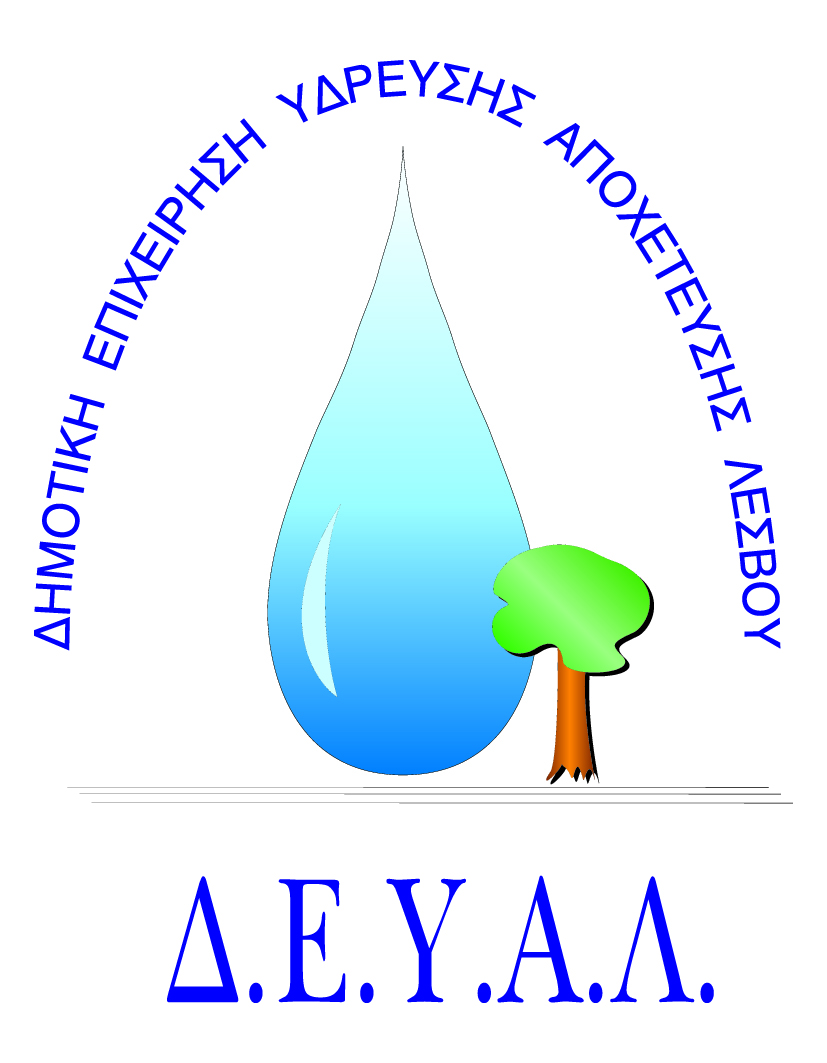 ΔΗΜΟΤΙΚΗ ΕΠΙΧΕΙΡΗΣΗ             ΥΔΡΕΥΣΗΣ ΑΠΟΧΕΤΕΥΣΗΣ                ΛΕΣΒΟΥTΜΗΜΑ ΠΡΟΜΗΘΕΙΩΝ                                                                   Μυτιλήνη 12/ 9/ 2018Αρμόδιος: Πολυχρόνης Γιάννης					Αρ. πρωτ. 10254Τηλ. &Fax: 2251041966Email:promithion@deyamyt.gr			ΠΡΟΣΚΛΗΣΗ ΕΚΔΗΛΩΣΗΣ ΕΝΔΙΑΦΕΡΟΝΤΟΣ ΠΡΟΜΗΘΕΙΑΣΘΕΜΑ: Προμήθεια εργαλείων για τις ανάγκες της Αποθήκης ΔΕΥΑ Λέσβου.Λήξη Προθεσμίας υποβολής προσφορών: Τετάρτη 19-9-2018 και ώρα 14:00Χρόνος Αποσφράγισης προσφορών	: Πέμπτη 20-9-2018 και ώρα 12:30Χρόνος Παράδοσης				: Δέκα (10) ημέρες μετά την ανάθεση της προμήθειας  Όροι Πληρωμής				: Εξήντα (60) ημέρες μετά την παραλαβήΤόπος Παράδοσης	 : Εγκαταστάσεις Καρά Τεπές Τρόπος υποβολής προσφοράς (έντυπο 1 και 2):  1) Fax(2251041966) ή 2) email (promithion@deyamyt.gr) ή 3) σε σφραγισμένο φάκελο στα γραφεία της ΔΕΥΑΛ (Ελ.Βενιζέλου 13 – 17, 1ος όροφος) 
                                                                                   Η ΓΕΝΙΚΗ ΔΙΕΥΘΥΝΤΡΙΑ                                                                                           ΤΗΣ ΔΕΥΑΛ                                                                                       ΔΕΣΠΟΙΝΑ ΜΠΩΚΟΥ                                                                                                  Α/ΑΤΕΧΝΙΚΗ ΠΕΡΙΓΡΑΦΗ/ΠΡΟΔΙΑΓΡΑΦEΣΠΟΣΟΤΗΤΑ1ΤΣΙΜΠΙΔΑ 1/2"  45o 22ΣΚΕΠΑΡΝΙ (ΠΛΗΡΗΣ)63ΚΑΤΣΑΒΙΔΙ ΙΣΙΟ ΜΕΓΑΛΟ 24ΚΑΤΣΑΒΙΔΙ ΣΤΑΥΡΟΣ ΜΕΓΑΛΟ 25ΚΑΤΣΑΒΙΔΙ ΣΤΑΥΡΟΣ  ΜΙΚΡΟ 26ΚΟΦΤΗΣ ΜΕ ΜΟΝΟΤΙΚΗ ΛΑΒΗ 27ΨΑΛΙΔΙ ΓΙΑ PVC48ΣΩΛΗΝΟΚΟΦΤΗΣ ΧΑΛΚΟΥ ΜΕΓΑΛΟΣ 29ΣΩΛΗΝΟΚΟΦΤΗΣ ΧΑΛΚΟΥ ΜΙΝΙ 310ΤΟΥΡΜΠΟ ΚΕΦΑΛΗ ΚΑΜΙΝΕΤΟΥ211ΚΛΕΙΔΙ ΓΕΡΜΑΝΙΚΟ 21-23 212ΚΛΕΙΔΙΑ ΑΛΕΝ ΣΕΙΡΑ 113ΜΕΤΡΟ ΡΟΛΟ 5m514ΜΥΣΤΡΙ ΜΕΣΑΙΟ 515 ΒΕΛΟΝΙ ΧΕΙΡΟΣ216ΚΑΛΕΜΙ ΧΕΙΡΟΣ217ΣΥΡΜΑΤΟΒΡΟΥΤΣΑ 518ΦΑΚΟΣ LED ΛΙΘΙΟΥ ΕΠΑΝ/ΝΟΣ 4WATT219ΦΑΛΤΣΕΤΑ 520ΤΣΟΥΓΚΡΑΝΑ (ΠΛΗΡΗΣ)221ΦΤΥΑΡΙ ΧΩΜΑΤΟΣ IDEAL ΜΠΛΕ  (ΠΛΗΡΗΣ)1522ΚΑΣΜΑΣ (ΠΛΗΡΗΣ)5